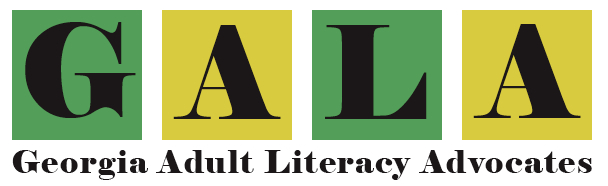 Meeting MinutesFebruary 8, 2012Present: Daphne, Billie, Ryan, Kevin, Robert, Brenda, Sherry, Joi, Paige, Spring and Laura.2:00 p.m.		Welcome							Daphne			Review and Approval of Previous Minutes2:05 p.m.		Fiscal Agent Update 					SherryWe have forwarded to Barrow County Community Foundation Board our bylaws, fact sheet, and summary of accomplishments, and the Foundation requested 60 days to review our documents and develop procedures if they decide to be our fiscal agent.  The mission statement for Foundation states that money must be used in Barrow County but that could be changed through appropriate actions.2:10 p.m.		Day at Capitol Event					RyanA review of the day’s event (2/9) was shared.2:20 p.m.		Legislative Honor Roll					Sherry/BillieThis year we have seventeen nominees! All certificates are signed and framed and ready for delivery.  Those attending the Day at the Capitol will receive their framed certificate tomorrow.  The others are in the mail.  At the Day at the Capitol, the Honor Roll sheet will be distributed.2:25 p.m. 		Correspondence with Jennifer Jiles		          Daphne/RyanJennifer Jiles, an Instructor at Ga State whose class did a project on our approach to social media last year, has offered us more help.  Her new class might help with updating website, developing a UTube video or advertising and publicizing. Ryan is visiting her class February 15 to explain who we are and what we do.  Other suggestions included requests to review materials and/or provide style guide, templates for GALA members to use. 2:35 p.m.		GALA’s Role Statement			   Ryan/Paige/Kevin/SpringRyan, Paige, Kevin and Spring have been working on our role statement. A draft was reviewed, and the committee will develop another draft with each statement expanded to include details.2: 45 p.m. 		GALA Website Calendar Reminder			KevinKevin reminded us to complete the data form on our website so that Kevin can enter information in the calendar.2:50 p.m.		LAMA’s Literacy Day Walk September 22, 2012	DaphneLAMA will host its second 5k/Literacy Walk in Decatur on Sept 22.  Discussion was held about our role in this event. Joi shared that she has a 5k Run for Education which is usually planned in June at end of their fiscal year. Billie noted that Jackson Co has done one, Taylor Co has done several and Middle Ga Tech has one, too. Spring noted we’d get more exposure from having several walks during the month. More discussion needs to be conducted concerning whether we want to spotlight different walks during Literacy month (Sept), or highlight and partner with a specific walk. 2:55 p.m.		GA 2020 Choice 8						KevinKevin shared the GA 2020 Choice 8 sheet and Billie has agreed to run the sheet by TCSG folks to make sure that it includes the most up-to-date information.3:00 p.m.		Talking Heads						KevinKevin attended a 20/20 GA program on services, messaging, etc. delivered by the Talking Heads firm.  If we did a marketing blitz, we might want to use this marketing firm. This could be one potential use for money coming to us from LAMA or other sources when that may occur.3:05 p.m.		List of Legislators and Contact Information		KevinKevin volunteered to make a list of GA legislators and their contact info for our website along with a list of contact people for the appropriation, economic development and education committees in both houses of the State Legislature. Paige noted that we need to do a better job of establishing relationships with the top ten people in these committees when the legislature is not in session.  It was agreed that Kevin, with Paige’s help, will develop a word doc with two links, one to the state site for finding local representatives and senator, and another to member lists and contact information for the three committees noted above.3:10 p.m.	     	Expand Outreach					Daphne/Brenda/Daphne noted Carla and Brenda were working on expanding outreach to students. Brenda shared that they were trying to involve Eagle student award winners. She will talk with Carla next week. Daphne has reached out to Dr. Parker (health literacy expert) at Grady and will be meeting with her to see if she wants to get involved in GALA.3:15 p.m.		Discussion on Term Limits					DaphneDaphne noted that according to Article 8, section 2 our bylaws state board of director members can serve two terms of three years. We are now at the end of the first three-year term. Over half of the current members would be off the board at the end of the second three year term. Discussion followed about the outcome of the removal of the 7 of current 15 board members.  It was agreed that we needed to develop a more active general membership. Article 4 in bylaws (page 1-2) indicates rights and privileges of general members.  Daphne wonders if we could provide substance to what it means to be a GALA member. We agreed that we need to formalize general membership’s opportunities and activities.  Possibly could require attendance at two meetings a year and help one committee a year. Billie noted that travel, schedules and jobs would disqualify a number of people. We will continue to discuss term limits and types of general membership including card-carrying members as well as more active members.3:25 p.m.		Announcements						AllDaphne thanked Ryan for the large amount of work she has done to support LAMA/GALA’s Day at the Capitol.Future Meeting Dates/TimesMarch 14: 2:00-3:30April 11: 2:00-3:30 